Lancaster University	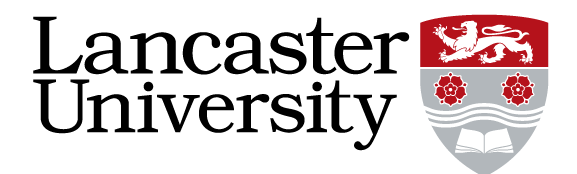 Disability Evidence FormLancaster University	Disability Evidence FormLancaster University	Disability Evidence FormLancaster University	Disability Evidence FormLancaster University	Disability Evidence FormLancaster University	Disability Evidence FormLancaster University	Disability Evidence FormLancaster University	Disability Evidence FormLancaster University	Disability Evidence FormAbout this formWhat you need to doWhat you need to doWhat you need to doWhat you need to doWhat you need to doWhat you need to doWhat you need to doWhat you need to doTo get support, a medical professional (e.g. your GP) needs to provide information about your disability or long term.If you have an SPLD such as dyslexia you will need a diagnostic report from a suitably qualified Psychologist or Specialist Teacher.The student should complete section 1.The medical professional should complete section 2, 3, and 4.The student should return the completed form to disability@lancaster.ac.uk or to The Base.The student should complete section 1.The medical professional should complete section 2, 3, and 4.The student should return the completed form to disability@lancaster.ac.uk or to The Base.The student should complete section 1.The medical professional should complete section 2, 3, and 4.The student should return the completed form to disability@lancaster.ac.uk or to The Base.The student should complete section 1.The medical professional should complete section 2, 3, and 4.The student should return the completed form to disability@lancaster.ac.uk or to The Base.The student should complete section 1.The medical professional should complete section 2, 3, and 4.The student should return the completed form to disability@lancaster.ac.uk or to The Base.The student should complete section 1.The medical professional should complete section 2, 3, and 4.The student should return the completed form to disability@lancaster.ac.uk or to The Base.The student should complete section 1.The medical professional should complete section 2, 3, and 4.The student should return the completed form to disability@lancaster.ac.uk or to The Base.The student should complete section 1.The medical professional should complete section 2, 3, and 4.The student should return the completed form to disability@lancaster.ac.uk or to The Base.Section 1: Personal DetailsSection 1: Personal DetailsSection 1: Personal DetailsSection 1: Personal DetailsSection 1: Personal DetailsSection 1: Personal DetailsSection 1: Personal DetailsSection 1: Personal DetailsSection 1: Personal DetailsStudent ID number Funding BodyIf applicable e.g. SFE, SFW, SAASCustomer Reference NumberYour student loans company CRN. If you do not have one, please leave blank.TitleMr Mr Miss Miss Mrs Mrs Mx Mx Forename(s)Surname(s)Date of Birth (dd/mm/yyyy)! Now pass this form to the medical professional! Now pass this form to the medical professional! Now pass this form to the medical professional! Now pass this form to the medical professional! Now pass this form to the medical professional! Now pass this form to the medical professional! Now pass this form to the medical professional! Now pass this form to the medical professional! Now pass this form to the medical professionalSection 2: Medical Professional DetailsSection 2: Medical Professional DetailsSection 2, 3, and 4 should be completed by a medical professional. You should provide information about the diagnosis, expected duration, and impact on the student’s life.Section 2, 3, and 4 should be completed by a medical professional. You should provide information about the diagnosis, expected duration, and impact on the student’s life.Practitioners full namePractitioners Job TitleCertificate/ Registration number(GMC, HCPC, NMC)Type of practice/ organisation GP practice Primary Care Team Secondary Care Team Hospital Other (please give details)Name of Practice/ organisationAddressContact numberWhat is your professional involvement with the student?You only need to provide details if this is not apparent from your job titlePlease Stamp hereSection 3: About the student’s disabilitySection 3: About the student’s disabilityIn your professional opinion please complete the following questions about the student.In your professional opinion please complete the following questions about the student.Does the student have a physical, sensory or mental disability which has a substantial* and long term adverse effect on their ability to carry out normal day-to-day activities (including education)? To be considered long term, the effect of the disability must have lasted or be likely to last at least 12 months or for the rest of the student’s life. *more than minor or trivial. No Yes – give detailsWhat is the diagnosis/ working diagnosis (inc dates)If it is not possible to provide this information, please explain whyDate (dd/mm/yyyy)Section 4: Medical professional declarationSection 4: Medical professional declarationSign and date below to confirm that, to the best of your knowledge, the information provided is true and complete.Sign and date below to confirm that, to the best of your knowledge, the information provided is true and complete.Medical professional signatureDate (dd/mm/yyyy)! Return this form to the student! Return this form to the studentAdditional InformationAdditional InformationDo you need help?If you have any questions about completing this form please contact usEmail: disability@lancaster.ac.ukTel: 01524 592 111Do you need this form in an alternative format?If you are struggling to access this form please email disability@lancaster.ac.uk Before you send us your formYou might wish to make a copy of this form.Once you have submitted it you can ask the Disability Service to email you a scanned copy for your records.Where to send your formEmail your complete form todisability@lancaster.ac.ukOr you can drop it off at The Base (University House)Contact us: Tel: 01524 592111
Email: disability@lancaster.ac.ukAppointments are available for booking via our contact page on the Disability Service website: online booking system. 